
СОВЕТ ДЕПУТАТОВ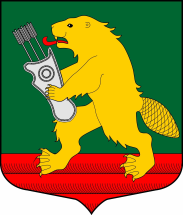 МУНИЦИПАЛЬНОГО ОБРАЗОВАНИЯКОЛЧАНОВСКОЕ СЕЛЬСКОЕ ПОСЕЛЕНИЕВОЛХОВСКОГО МУНИЦИПАЛЬНОГО РАЙОНАЛЕНИНГРАДСКОЙ ОБЛАСТИ(второго созыва)РЕШЕНИЕот 17 марта 2014 года    № 07 О внесении изменений и дополнений в решение Совета депутатов МО Колчановское сельское поселение от 27.02.2014 года № 01 «Об утверждении схемы многомандатного избирательного округа по выборам депутатов в Совет депутатов МО Колчановское сельское поселение»         В соответствии  с пунктами 2, 7 статьи 18 Федерального закона от 12 июня 2002 года № 67-ФЗ «Об основных гарантиях избирательных прав и права на участие в референдуме граждан Российской Федерации», частью 5 статьи 4 Федерального закона от 02 октября 2012 года № 157-ФЗ «О внесении изменений в Федеральный закон «О политических партиях» и Федеральный закон «Об основных гарантиях избирательных прав и права на участие в референдуме граждан Российской Федерации», частью 5 статьи 9 областного закона Ленинградской области от 15 марта 2012 года № 20-ОЗ «О муниципальных выборах в Ленинградской области», решением Территориальной избирательной комиссии Волховского муниципального района Ленинградской области с полномочиями муниципальной избирательной комиссии муниципального образования Колчановское сельское поселение Волховского муниципального района Ленинградской области № 55 от 19 ноября 2013 года «Об определении схемы  многомандатного избирательного округа по выборам депутатов в совет депутатов МО Колчановское сельское поселение» и статьи 35 Устава МО  Колчановское сельское поселение, Совет депутатов решил:Внести в решение Совета депутатов МО Колчановское сельское поселение от 27.02.2014 года № 01 «Об утверждении схемы многомандатного избирательного округа по выборам депутатов в Совет депутатов МО Колчановское сельское поселение» изменения и дополнения в приложение № 1, изложив его  в редакции приложения к настоящему решению.Остальные пункты решения Совета депутатов МО Колчановское сельское поселение от 27.02.2014 года № 01 оставить без изменения.Опубликовать настоящее решение в средствах массовой информации и разместить на официальном сайте поселения www.колчаново.рф.Настоящее решение вступает в силу после его официального опубликования.Контроль за исполнением настоящего решения возложить на постоянную депутатскую комиссию по социальным вопросам, по вопросам местного самоуправления.Глава муниципального образования                                                  Т. АндрееваПриложение № 1Утвержденорешением Совета депутатовМО Колчановское сельское поселение17.03.2014 г. № 07 СХЕМА МНОГОМАНДАТНОГО ИЗБИРАТЕЛЬНОГО ОКРУГА ДЛЯ ПРОВЕДЕНИЯ ВЫБОРОВ ДЕПУТАТОВ СОВЕТА ДЕПУТАТОВ МО КОЛЧАНОВСКОЕ СЕЛЬСКОЕ ПОСЕЛЕНИЕКоличество избирателей в муниципальном образовании – 2314Количество многомандатных избирательных округов - 1Количество мандатов – 10Границы Колчановского многомандатного избирательного округа № 1          В административных границах Колчановского сельского поселения.   От условной точки от северо-восточного угла квартала 25 Волховстроевского лесничества Волховского лесхоза на северо-восток  по каркасным границам ЗАО «Алексино», пересекая автодорогу Новая Ладога – Вологда, до южной границы квартала 85 Волховстроевского лесничества Волховского лесхоза.  Далее вновь на северо-восток по каркасным границам ЗАО «Алексино» до западного угла квартала 75 Сясьстроевского лесничества Волховского лесхоза; далее на северо-восток по северной границе квартала 75 до его северо-восточного угла; далее на восток по прямой, пересекая реку Сясь и автодорогу Сясьстрой-Колчаново, до юго-западного угла квартала 66 Сясьстроевского лесничества Волховского лесхоза; далее на восток по южной границе квартала 66 этого лесничества до железнодорожной линии Волхов-Лодейное Поле.Далее на юг по железнодорожной линии Волхов-Лодейное Поле до северо-западного угла квартала 93 Сясьстроевского лесничества Волховского лесхоза; далее на восток по северным границам кварталов 93,94,95,96 и 97 до восточной границы квартала 92 этого лесничества; далее на север по восточным границам кварталов 92,82 и 78 до южной границы квартала 69 этого лесничества; далее на восток по южным границам кварталов 69 и 70, на север по восточной границе квартала 70 Сясьстроевского лесничества Волховского лесхоза до юго-западного угла квартала 52 Масельгского лесничества Волховского лесхоза; далее на север по восточным границам кварталов 52,36 и 9 Масельгского лесничества Волховского лесхоза до каркасных границ ЗАО «Алексино».Далее на восток по каркасным границам ЗАО «Алексино», пересекая реку Воронежка, до северной границы квартала 10 Масельгского лесничества Волховского лесхоза; далее на восток по северным границам кварталов 10,4,5,6,1,3 и 17, на юг по восточной границе квартала 17 этого лесничества до границы Волховского муниципального района.Далее на юг по границе Волховского муниципального района до северной границы квартала 121 Масельгского лесничества Волховского лесхоза.Далее на запад по северным границам кварталов 121,120,127,119 и 118, на юг по западным границам кварталов 118,125 и 138 Масельгского лесничества Волховского лесхоза до северо-западного угла квартала 10 Хваловского лесничества Волховского лесхоза; далее на юг про западным границам кварталов 10 и 27 Хваловского лесничества Волховского лесхоза до северной границы квартала 42 этого лесничества; далее на запад по северным границам кварталов 42,41,40,39 и 38 Хваловского лесничества Волховского лесхоза до каркасных границ ЗАО «Алексино»; далее на юго-запад по каркасным границам ЗАО «Алексино» до западной границы квартала 37 Хваловского лесничества Волховского лесхоза; далее на юг по западной границе квартала 37, на запад по южной границе квартала 36 до восточной границы квартала 35 этого лесничества; далее на север по восточной,  на запад по северной и на юг по западной границам квартала 35 до северной границы квартала 61 этого лесничества; далее на запад по северным границам кварталов 61, 60 и 59, на юг по западной границе квартала 59 Хваловского лесничества Волховского лесхоза до каркасных границ ЗАО «Хваловское»; далее на юг по каркасным границам ЗАО «Хваловское», пересекая автодорогу Новая Ладога- Вологда, до северной границы квартала 165 Сясьстроевского лесничества Волховского лесхоза; далее на запад по северным границам кварталов 165, 164 и 163, на юг по восточным границам кварталов 162, 170, 173 и 176 Сясьстроевского лесничества Волховского лесхоза до северной границы квартала 2 Мыслинского лесничества Волховского лесхоза; далее на восток по северной, на юг по восточной и на запад по южной границам квартала 2 до  северо-восточного угла квартала 6 Мыслинского лесничества Волховского лесхоза.Далее на запад по северным границам кварталов 6, 5 и 4 Мыслинского лесничества Волховского лесхоза до западной границы квартала 1 этого лесничества; далее на север по западной границе квартала 1 этого лесничества до южной границы квартала 174 Сясьстроевского лесничества Волховского лесхоза; далее на запад по южной и на север по западной границам квартала 174 до южной границы квартала 168 Сясьстроевского лесничества Волховского лесхоза; далее на запад по южным границам кварталов 168, 167 и 166  Сясьстроевского лесничества Волховского лесхоза, пересекая в квартале 167 реку Лынна, до юго-восточного угла квартала 115 Волховстроевского лесничества Волховского лесхоза.Далее на север по восточным границам кварталов 115,156,147 и 134, на северо-запад по северной границе квартала 134 Волховстроевского лесничества Волховского лесхоза до восточной границы квартала 51 этого лесничества; далее на север по восточной границе квартала 51 Волховстроевского лесничества Волховского лесхоза, пересекая реку Ширица и железнодорожную линию Волхов - Лодейное Поле, до западной границы квартала 36 этого лесничества; далее на север по западным границам кварталов 36 и 27, на северо – запад по северным границам кварталов 27 и 26 Волховстроевского лесничества Волховского лесхоза до исходной точки. В границы Колчановского многомандатного избирательного округа № 1 включены: Деревни: Андреевщина, Бор, Будаевщина, Великое село, Вымово, Дяглево, Ежева, Коскеницы, Кивуя, Кумин Бор, Каменка, Морозово, Нивы, Посадница, Пенчино, Реброво, Сватковщина, Страшево, Тихомировщина, Усадище, Хамонтово, Яхново, Яхновщина;Село: КолчановоПоселок при железнодорожной станции Георгиевская.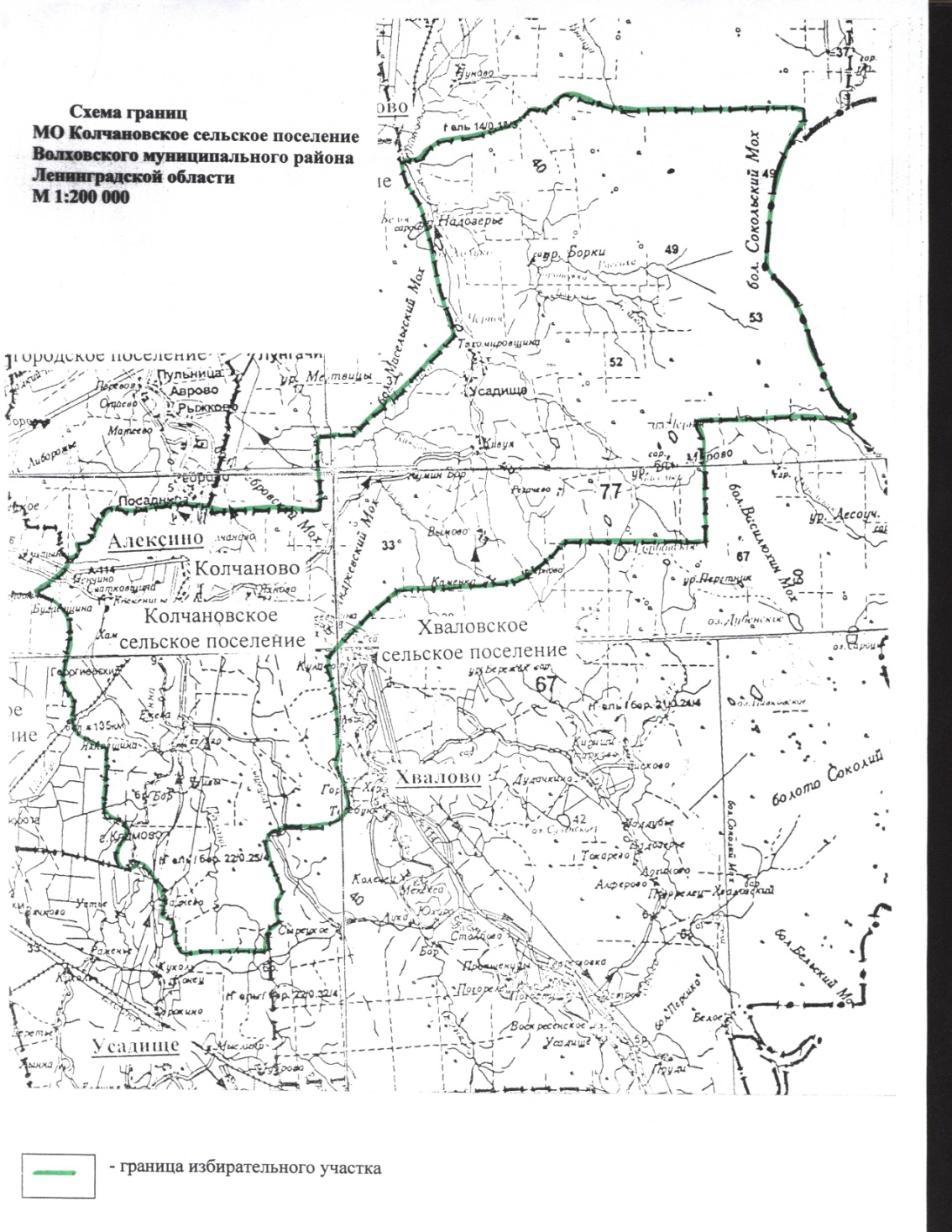 